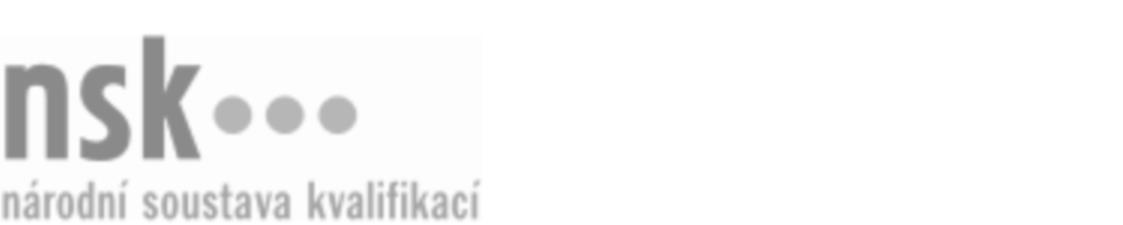 Další informaceDalší informaceDalší informaceDalší informaceDalší informaceDalší informaceVýrobce a opravář / výrobkyně a opravářka čalouněného nábytku soudobou technologií (kód: 33-056-H) Výrobce a opravář / výrobkyně a opravářka čalouněného nábytku soudobou technologií (kód: 33-056-H) Výrobce a opravář / výrobkyně a opravářka čalouněného nábytku soudobou technologií (kód: 33-056-H) Výrobce a opravář / výrobkyně a opravářka čalouněného nábytku soudobou technologií (kód: 33-056-H) Výrobce a opravář / výrobkyně a opravářka čalouněného nábytku soudobou technologií (kód: 33-056-H) Výrobce a opravář / výrobkyně a opravářka čalouněného nábytku soudobou technologií (kód: 33-056-H) Výrobce a opravář / výrobkyně a opravářka čalouněného nábytku soudobou technologií (kód: 33-056-H) Autorizující orgán:Autorizující orgán:Ministerstvo průmyslu a obchoduMinisterstvo průmyslu a obchoduMinisterstvo průmyslu a obchoduMinisterstvo průmyslu a obchoduMinisterstvo průmyslu a obchoduMinisterstvo průmyslu a obchoduMinisterstvo průmyslu a obchoduMinisterstvo průmyslu a obchoduMinisterstvo průmyslu a obchoduMinisterstvo průmyslu a obchoduSkupina oborů:Skupina oborů:Zpracování dřeva a výroba hudebních nástrojů (kód: 33)Zpracování dřeva a výroba hudebních nástrojů (kód: 33)Zpracování dřeva a výroba hudebních nástrojů (kód: 33)Zpracování dřeva a výroba hudebních nástrojů (kód: 33)Zpracování dřeva a výroba hudebních nástrojů (kód: 33)Povolání:Povolání:ČalouníkČalouníkČalouníkČalouníkČalouníkČalouníkČalouníkČalouníkČalouníkČalouníkKvalifikační úroveň NSK - EQF:Kvalifikační úroveň NSK - EQF:33333Platnost standarduPlatnost standarduPlatnost standarduPlatnost standarduPlatnost standarduPlatnost standarduPlatnost standarduStandard je platný od: 21.10.2022Standard je platný od: 21.10.2022Standard je platný od: 21.10.2022Standard je platný od: 21.10.2022Standard je platný od: 21.10.2022Standard je platný od: 21.10.2022Standard je platný od: 21.10.2022Výrobce a opravář / výrobkyně a opravářka čalouněného nábytku soudobou technologií,  29.03.2024 15:17:10Výrobce a opravář / výrobkyně a opravářka čalouněného nábytku soudobou technologií,  29.03.2024 15:17:10Výrobce a opravář / výrobkyně a opravářka čalouněného nábytku soudobou technologií,  29.03.2024 15:17:10Výrobce a opravář / výrobkyně a opravářka čalouněného nábytku soudobou technologií,  29.03.2024 15:17:10Výrobce a opravář / výrobkyně a opravářka čalouněného nábytku soudobou technologií,  29.03.2024 15:17:10Strana 1 z 3Další informaceDalší informaceDalší informaceDalší informaceDalší informaceDalší informaceDalší informaceDalší informaceDalší informaceDalší informaceDalší informaceDalší informaceDalší informaceObory vzděláníObory vzděláníObory vzděláníObory vzděláníObory vzděláníObory vzděláníObory vzděláníK závěrečné zkoušce z oboru vzdělání Čalouník (kód: 33-59-H/01) lze být připuštěn po předložení osvědčení o získání některé z uvedených skupin profesních kvalifikací:K závěrečné zkoušce z oboru vzdělání Čalouník (kód: 33-59-H/01) lze být připuštěn po předložení osvědčení o získání některé z uvedených skupin profesních kvalifikací:K závěrečné zkoušce z oboru vzdělání Čalouník (kód: 33-59-H/01) lze být připuštěn po předložení osvědčení o získání některé z uvedených skupin profesních kvalifikací:K závěrečné zkoušce z oboru vzdělání Čalouník (kód: 33-59-H/01) lze být připuštěn po předložení osvědčení o získání některé z uvedených skupin profesních kvalifikací:K závěrečné zkoušce z oboru vzdělání Čalouník (kód: 33-59-H/01) lze být připuštěn po předložení osvědčení o získání některé z uvedených skupin profesních kvalifikací:K závěrečné zkoušce z oboru vzdělání Čalouník (kód: 33-59-H/01) lze být připuštěn po předložení osvědčení o získání některé z uvedených skupin profesních kvalifikací:K závěrečné zkoušce z oboru vzdělání Čalouník (kód: 33-59-H/01) lze být připuštěn po předložení osvědčení o získání některé z uvedených skupin profesních kvalifikací: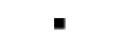 Výrobce a opravář / výrobkyně a opravářka čalouněného nábytku klasickou technologií (kód: 33-055-H)Výrobce a opravář / výrobkyně a opravářka čalouněného nábytku klasickou technologií (kód: 33-055-H)Výrobce a opravář / výrobkyně a opravářka čalouněného nábytku klasickou technologií (kód: 33-055-H)Výrobce a opravář / výrobkyně a opravářka čalouněného nábytku klasickou technologií (kód: 33-055-H)Výrobce a opravář / výrobkyně a opravářka čalouněného nábytku klasickou technologií (kód: 33-055-H)Výrobce a opravář / výrobkyně a opravářka čalouněného nábytku klasickou technologií (kód: 33-055-H)Výrobce a opravář / výrobkyně a opravářka čalouněného nábytku klasickou technologií (kód: 33-055-H)Výrobce a opravář / výrobkyně a opravářka čalouněného nábytku klasickou technologií (kód: 33-055-H)Výrobce a opravář / výrobkyně a opravářka čalouněného nábytku klasickou technologií (kód: 33-055-H)Výrobce a opravář / výrobkyně a opravářka čalouněného nábytku klasickou technologií (kód: 33-055-H)Výrobce a opravář / výrobkyně a opravářka čalouněného nábytku klasickou technologií (kód: 33-055-H)Výrobce a opravář / výrobkyně a opravářka čalouněného nábytku klasickou technologií (kód: 33-055-H)Výrobce a opravář / výrobkyně a opravářka čalouněného nábytku soudobou technologií (kód: 33-056-H)Výrobce a opravář / výrobkyně a opravářka čalouněného nábytku soudobou technologií (kód: 33-056-H)Výrobce a opravář / výrobkyně a opravářka čalouněného nábytku soudobou technologií (kód: 33-056-H)Výrobce a opravář / výrobkyně a opravářka čalouněného nábytku soudobou technologií (kód: 33-056-H)Výrobce a opravář / výrobkyně a opravářka čalouněného nábytku soudobou technologií (kód: 33-056-H)Výrobce a opravář / výrobkyně a opravářka čalouněného nábytku soudobou technologií (kód: 33-056-H)Výrobce a opravář / výrobkyně a opravářka čalounění dveří (kód: 33-037-H)Výrobce a opravář / výrobkyně a opravářka čalounění dveří (kód: 33-037-H)Výrobce a opravář / výrobkyně a opravářka čalounění dveří (kód: 33-037-H)Výrobce a opravář / výrobkyně a opravářka čalounění dveří (kód: 33-037-H)Výrobce a opravář / výrobkyně a opravářka čalounění dveří (kód: 33-037-H)Výrobce a opravář / výrobkyně a opravářka čalounění dveří (kód: 33-037-H)Výrobce/výrobkyně čalouněných sedadel a opěradel židlí (kód: 33-011-H)Výrobce/výrobkyně čalouněných sedadel a opěradel židlí (kód: 33-011-H)Výrobce/výrobkyně čalouněných sedadel a opěradel židlí (kód: 33-011-H)Výrobce/výrobkyně čalouněných sedadel a opěradel židlí (kód: 33-011-H)Výrobce/výrobkyně čalouněných sedadel a opěradel židlí (kód: 33-011-H)Výrobce/výrobkyně čalouněných sedadel a opěradel židlí (kód: 33-011-H)Výrobce/výrobkyně knoflíků (kód: 33-006-H)Výrobce/výrobkyně knoflíků (kód: 33-006-H)Výrobce/výrobkyně knoflíků (kód: 33-006-H)Výrobce/výrobkyně knoflíků (kód: 33-006-H)Výrobce/výrobkyně knoflíků (kód: 33-006-H)Výrobce/výrobkyně knoflíků (kód: 33-006-H)Výrobce/výrobkyně polotovarů pro matracové potahy (kód: 33-007-H)Výrobce/výrobkyně polotovarů pro matracové potahy (kód: 33-007-H)Výrobce/výrobkyně polotovarů pro matracové potahy (kód: 33-007-H)Výrobce/výrobkyně polotovarů pro matracové potahy (kód: 33-007-H)Výrobce/výrobkyně polotovarů pro matracové potahy (kód: 33-007-H)Výrobce/výrobkyně polotovarů pro matracové potahy (kód: 33-007-H)Výrobce a opravář / výrobkyně a opravářka čalouněného nábytku klasickou technologií (kód: 33-055-H)Výrobce a opravář / výrobkyně a opravářka čalouněného nábytku klasickou technologií (kód: 33-055-H)Výrobce a opravář / výrobkyně a opravářka čalouněného nábytku klasickou technologií (kód: 33-055-H)Výrobce a opravář / výrobkyně a opravářka čalouněného nábytku klasickou technologií (kód: 33-055-H)Výrobce a opravář / výrobkyně a opravářka čalouněného nábytku klasickou technologií (kód: 33-055-H)Výrobce a opravář / výrobkyně a opravářka čalouněného nábytku klasickou technologií (kód: 33-055-H)Výrobce a opravář / výrobkyně a opravářka čalouněného nábytku klasickou technologií (kód: 33-055-H)Výrobce a opravář / výrobkyně a opravářka čalouněného nábytku klasickou technologií (kód: 33-055-H)Výrobce a opravář / výrobkyně a opravářka čalouněného nábytku klasickou technologií (kód: 33-055-H)Výrobce a opravář / výrobkyně a opravářka čalouněného nábytku klasickou technologií (kód: 33-055-H)Výrobce a opravář / výrobkyně a opravářka čalouněného nábytku klasickou technologií (kód: 33-055-H)Výrobce a opravář / výrobkyně a opravářka čalouněného nábytku klasickou technologií (kód: 33-055-H)Výrobce a opravář / výrobkyně a opravářka čalouněného nábytku soudobou technologií (kód: 33-056-H)Výrobce a opravář / výrobkyně a opravářka čalouněného nábytku soudobou technologií (kód: 33-056-H)Výrobce a opravář / výrobkyně a opravářka čalouněného nábytku soudobou technologií (kód: 33-056-H)Výrobce a opravář / výrobkyně a opravářka čalouněného nábytku soudobou technologií (kód: 33-056-H)Výrobce a opravář / výrobkyně a opravářka čalouněného nábytku soudobou technologií (kód: 33-056-H)Výrobce a opravář / výrobkyně a opravářka čalouněného nábytku soudobou technologií (kód: 33-056-H)Výrobce a opravář / výrobkyně a opravářka čalounění dveří (kód: 33-037-H)Výrobce a opravář / výrobkyně a opravářka čalounění dveří (kód: 33-037-H)Výrobce a opravář / výrobkyně a opravářka čalounění dveří (kód: 33-037-H)Výrobce a opravář / výrobkyně a opravářka čalounění dveří (kód: 33-037-H)Výrobce a opravář / výrobkyně a opravářka čalounění dveří (kód: 33-037-H)Výrobce a opravář / výrobkyně a opravářka čalounění dveří (kód: 33-037-H)Výrobce/výrobkyně čalouněných sedadel a opěradel židlí (kód: 33-011-H)Výrobce/výrobkyně čalouněných sedadel a opěradel židlí (kód: 33-011-H)Výrobce/výrobkyně čalouněných sedadel a opěradel židlí (kód: 33-011-H)Výrobce/výrobkyně čalouněných sedadel a opěradel židlí (kód: 33-011-H)Výrobce/výrobkyně čalouněných sedadel a opěradel židlí (kód: 33-011-H)Výrobce/výrobkyně čalouněných sedadel a opěradel židlí (kód: 33-011-H)Výrobce/výrobkyně matracových potahů (kód: 33-008-H)Výrobce/výrobkyně matracových potahů (kód: 33-008-H)Výrobce/výrobkyně matracových potahů (kód: 33-008-H)Výrobce/výrobkyně matracových potahů (kód: 33-008-H)Výrobce/výrobkyně matracových potahů (kód: 33-008-H)Výrobce/výrobkyně matracových potahů (kód: 33-008-H)Výrobce a opravář / výrobkyně a opravářka čalouněného nábytku klasickou technologií (kód: 33-055-H)Výrobce a opravář / výrobkyně a opravářka čalouněného nábytku klasickou technologií (kód: 33-055-H)Výrobce a opravář / výrobkyně a opravářka čalouněného nábytku klasickou technologií (kód: 33-055-H)Výrobce a opravář / výrobkyně a opravářka čalouněného nábytku klasickou technologií (kód: 33-055-H)Výrobce a opravář / výrobkyně a opravářka čalouněného nábytku klasickou technologií (kód: 33-055-H)Výrobce a opravář / výrobkyně a opravářka čalouněného nábytku klasickou technologií (kód: 33-055-H)Výrobce a opravář / výrobkyně a opravářka čalouněného nábytku klasickou technologií (kód: 33-055-H)Výrobce a opravář / výrobkyně a opravářka čalouněného nábytku klasickou technologií (kód: 33-055-H)Výrobce a opravář / výrobkyně a opravářka čalouněného nábytku klasickou technologií (kód: 33-055-H)Výrobce a opravář / výrobkyně a opravářka čalouněného nábytku klasickou technologií (kód: 33-055-H)Výrobce a opravář / výrobkyně a opravářka čalouněného nábytku klasickou technologií (kód: 33-055-H)Výrobce a opravář / výrobkyně a opravářka čalouněného nábytku klasickou technologií (kód: 33-055-H)Výrobce a opravář / výrobkyně a opravářka čalouněného nábytku soudobou technologií (kód: 33-056-H)Výrobce a opravář / výrobkyně a opravářka čalouněného nábytku soudobou technologií (kód: 33-056-H)Výrobce a opravář / výrobkyně a opravářka čalouněného nábytku soudobou technologií (kód: 33-056-H)Výrobce a opravář / výrobkyně a opravářka čalouněného nábytku soudobou technologií (kód: 33-056-H)Výrobce a opravář / výrobkyně a opravářka čalouněného nábytku soudobou technologií (kód: 33-056-H)Výrobce a opravář / výrobkyně a opravářka čalouněného nábytku soudobou technologií (kód: 33-056-H)Výrobce a opravář / výrobkyně a opravářka čalounění dveří (kód: 33-037-H)Výrobce a opravář / výrobkyně a opravářka čalounění dveří (kód: 33-037-H)Výrobce a opravář / výrobkyně a opravářka čalounění dveří (kód: 33-037-H)Výrobce a opravář / výrobkyně a opravářka čalounění dveří (kód: 33-037-H)Výrobce a opravář / výrobkyně a opravářka čalounění dveří (kód: 33-037-H)Výrobce a opravář / výrobkyně a opravářka čalounění dveří (kód: 33-037-H)Výrobce/výrobkyně čalouněných sedadel a opěradel židlí (kód: 33-011-H)Výrobce/výrobkyně čalouněných sedadel a opěradel židlí (kód: 33-011-H)Výrobce/výrobkyně čalouněných sedadel a opěradel židlí (kód: 33-011-H)Výrobce/výrobkyně čalouněných sedadel a opěradel židlí (kód: 33-011-H)Výrobce/výrobkyně čalouněných sedadel a opěradel židlí (kód: 33-011-H)Výrobce/výrobkyně čalouněných sedadel a opěradel židlí (kód: 33-011-H)Výrobce/výrobkyně knoflíků (kód: 33-006-H)Výrobce/výrobkyně knoflíků (kód: 33-006-H)Výrobce/výrobkyně knoflíků (kód: 33-006-H)Výrobce/výrobkyně knoflíků (kód: 33-006-H)Výrobce/výrobkyně knoflíků (kód: 33-006-H)Výrobce/výrobkyně knoflíků (kód: 33-006-H)Výrobce/výrobkyně matrací z matracových prefabrikátů (kód: 33-009-H)Výrobce/výrobkyně matrací z matracových prefabrikátů (kód: 33-009-H)Výrobce/výrobkyně matrací z matracových prefabrikátů (kód: 33-009-H)Výrobce/výrobkyně matrací z matracových prefabrikátů (kód: 33-009-H)Výrobce/výrobkyně matrací z matracových prefabrikátů (kód: 33-009-H)Výrobce/výrobkyně matrací z matracových prefabrikátů (kód: 33-009-H)Výrobce a opravář / výrobkyně a opravářka čalouněného nábytku klasickou technologií (kód: 33-055-H)Výrobce a opravář / výrobkyně a opravářka čalouněného nábytku klasickou technologií (kód: 33-055-H)Výrobce a opravář / výrobkyně a opravářka čalouněného nábytku klasickou technologií (kód: 33-055-H)Výrobce a opravář / výrobkyně a opravářka čalouněného nábytku klasickou technologií (kód: 33-055-H)Výrobce a opravář / výrobkyně a opravářka čalouněného nábytku klasickou technologií (kód: 33-055-H)Výrobce a opravář / výrobkyně a opravářka čalouněného nábytku klasickou technologií (kód: 33-055-H)Výrobce a opravář / výrobkyně a opravářka čalouněného nábytku klasickou technologií (kód: 33-055-H)Výrobce a opravář / výrobkyně a opravářka čalouněného nábytku klasickou technologií (kód: 33-055-H)Výrobce a opravář / výrobkyně a opravářka čalouněného nábytku klasickou technologií (kód: 33-055-H)Výrobce a opravář / výrobkyně a opravářka čalouněného nábytku klasickou technologií (kód: 33-055-H)Výrobce a opravář / výrobkyně a opravářka čalouněného nábytku klasickou technologií (kód: 33-055-H)Výrobce a opravář / výrobkyně a opravářka čalouněného nábytku klasickou technologií (kód: 33-055-H)Výrobce a opravář / výrobkyně a opravářka čalouněného nábytku soudobou technologií (kód: 33-056-H)Výrobce a opravář / výrobkyně a opravářka čalouněného nábytku soudobou technologií (kód: 33-056-H)Výrobce a opravář / výrobkyně a opravářka čalouněného nábytku soudobou technologií (kód: 33-056-H)Výrobce a opravář / výrobkyně a opravářka čalouněného nábytku soudobou technologií (kód: 33-056-H)Výrobce a opravář / výrobkyně a opravářka čalouněného nábytku soudobou technologií (kód: 33-056-H)Výrobce a opravář / výrobkyně a opravářka čalouněného nábytku soudobou technologií (kód: 33-056-H)Výrobce a opravář / výrobkyně a opravářka čalounění dveří (kód: 33-037-H)Výrobce a opravář / výrobkyně a opravářka čalounění dveří (kód: 33-037-H)Výrobce a opravář / výrobkyně a opravářka čalounění dveří (kód: 33-037-H)Výrobce a opravář / výrobkyně a opravářka čalounění dveří (kód: 33-037-H)Výrobce a opravář / výrobkyně a opravářka čalounění dveří (kód: 33-037-H)Výrobce a opravář / výrobkyně a opravářka čalounění dveří (kód: 33-037-H)Výrobce/výrobkyně čalouněných sedadel a opěradel židlí (kód: 33-011-H)Výrobce/výrobkyně čalouněných sedadel a opěradel židlí (kód: 33-011-H)Výrobce/výrobkyně čalouněných sedadel a opěradel židlí (kód: 33-011-H)Výrobce/výrobkyně čalouněných sedadel a opěradel židlí (kód: 33-011-H)Výrobce/výrobkyně čalouněných sedadel a opěradel židlí (kód: 33-011-H)Výrobce/výrobkyně čalouněných sedadel a opěradel židlí (kód: 33-011-H)Výrobce/výrobkyně jedno- nebo třídílných matrací z přírodních materiálů (kód: 33-010-H)Výrobce/výrobkyně jedno- nebo třídílných matrací z přírodních materiálů (kód: 33-010-H)Výrobce/výrobkyně jedno- nebo třídílných matrací z přírodních materiálů (kód: 33-010-H)Výrobce/výrobkyně jedno- nebo třídílných matrací z přírodních materiálů (kód: 33-010-H)Výrobce/výrobkyně jedno- nebo třídílných matrací z přírodních materiálů (kód: 33-010-H)Výrobce/výrobkyně jedno- nebo třídílných matrací z přírodních materiálů (kód: 33-010-H)Výrobce/výrobkyně knoflíků (kód: 33-006-H)Výrobce/výrobkyně knoflíků (kód: 33-006-H)Výrobce/výrobkyně knoflíků (kód: 33-006-H)Výrobce/výrobkyně knoflíků (kód: 33-006-H)Výrobce/výrobkyně knoflíků (kód: 33-006-H)Výrobce/výrobkyně knoflíků (kód: 33-006-H)Výrobce a opravář / výrobkyně a opravářka čalouněného nábytku soudobou technologií,  29.03.2024 15:17:10Výrobce a opravář / výrobkyně a opravářka čalouněného nábytku soudobou technologií,  29.03.2024 15:17:10Výrobce a opravář / výrobkyně a opravářka čalouněného nábytku soudobou technologií,  29.03.2024 15:17:10Výrobce a opravář / výrobkyně a opravářka čalouněného nábytku soudobou technologií,  29.03.2024 15:17:10Výrobce a opravář / výrobkyně a opravářka čalouněného nábytku soudobou technologií,  29.03.2024 15:17:10Strana 2 z 3Další informaceDalší informaceDalší informaceDalší informaceDalší informaceDalší informaceÚplné profesní kvalifikaceÚplné profesní kvalifikaceÚplné profesní kvalifikaceÚplné profesní kvalifikaceÚplné profesní kvalifikaceÚplné profesní kvalifikaceÚplné profesní kvalifikaceÚplnou profesní kvalifikaci Čalouník (kód: 33-99-H/16) lze prokázat předložením osvědčení o získání některé z uvedených skupin profesních kvalifikací:Úplnou profesní kvalifikaci Čalouník (kód: 33-99-H/16) lze prokázat předložením osvědčení o získání některé z uvedených skupin profesních kvalifikací:Úplnou profesní kvalifikaci Čalouník (kód: 33-99-H/16) lze prokázat předložením osvědčení o získání některé z uvedených skupin profesních kvalifikací:Úplnou profesní kvalifikaci Čalouník (kód: 33-99-H/16) lze prokázat předložením osvědčení o získání některé z uvedených skupin profesních kvalifikací:Úplnou profesní kvalifikaci Čalouník (kód: 33-99-H/16) lze prokázat předložením osvědčení o získání některé z uvedených skupin profesních kvalifikací:Úplnou profesní kvalifikaci Čalouník (kód: 33-99-H/16) lze prokázat předložením osvědčení o získání některé z uvedených skupin profesních kvalifikací:Úplnou profesní kvalifikaci Čalouník (kód: 33-99-H/16) lze prokázat předložením osvědčení o získání některé z uvedených skupin profesních kvalifikací:Výrobce a opravář / výrobkyně a opravářka čalouněného nábytku klasickou technologií (kód: 33-055-H)Výrobce a opravář / výrobkyně a opravářka čalouněného nábytku klasickou technologií (kód: 33-055-H)Výrobce a opravář / výrobkyně a opravářka čalouněného nábytku klasickou technologií (kód: 33-055-H)Výrobce a opravář / výrobkyně a opravářka čalouněného nábytku klasickou technologií (kód: 33-055-H)Výrobce a opravář / výrobkyně a opravářka čalouněného nábytku klasickou technologií (kód: 33-055-H)Výrobce a opravář / výrobkyně a opravářka čalouněného nábytku klasickou technologií (kód: 33-055-H)Výrobce a opravář / výrobkyně a opravářka čalouněného nábytku klasickou technologií (kód: 33-055-H)Výrobce a opravář / výrobkyně a opravářka čalouněného nábytku klasickou technologií (kód: 33-055-H)Výrobce a opravář / výrobkyně a opravářka čalouněného nábytku klasickou technologií (kód: 33-055-H)Výrobce a opravář / výrobkyně a opravářka čalouněného nábytku klasickou technologií (kód: 33-055-H)Výrobce a opravář / výrobkyně a opravářka čalouněného nábytku klasickou technologií (kód: 33-055-H)Výrobce a opravář / výrobkyně a opravářka čalouněného nábytku klasickou technologií (kód: 33-055-H)Výrobce a opravář / výrobkyně a opravářka čalouněného nábytku soudobou technologií (kód: 33-056-H)Výrobce a opravář / výrobkyně a opravářka čalouněného nábytku soudobou technologií (kód: 33-056-H)Výrobce a opravář / výrobkyně a opravářka čalouněného nábytku soudobou technologií (kód: 33-056-H)Výrobce a opravář / výrobkyně a opravářka čalouněného nábytku soudobou technologií (kód: 33-056-H)Výrobce a opravář / výrobkyně a opravářka čalouněného nábytku soudobou technologií (kód: 33-056-H)Výrobce a opravář / výrobkyně a opravářka čalouněného nábytku soudobou technologií (kód: 33-056-H)Výrobce a opravář / výrobkyně a opravářka čalounění dveří (kód: 33-037-H)Výrobce a opravář / výrobkyně a opravářka čalounění dveří (kód: 33-037-H)Výrobce a opravář / výrobkyně a opravářka čalounění dveří (kód: 33-037-H)Výrobce a opravář / výrobkyně a opravářka čalounění dveří (kód: 33-037-H)Výrobce a opravář / výrobkyně a opravářka čalounění dveří (kód: 33-037-H)Výrobce a opravář / výrobkyně a opravářka čalounění dveří (kód: 33-037-H)Výrobce/výrobkyně čalouněných sedadel a opěradel židlí (kód: 33-011-H)Výrobce/výrobkyně čalouněných sedadel a opěradel židlí (kód: 33-011-H)Výrobce/výrobkyně čalouněných sedadel a opěradel židlí (kód: 33-011-H)Výrobce/výrobkyně čalouněných sedadel a opěradel židlí (kód: 33-011-H)Výrobce/výrobkyně čalouněných sedadel a opěradel židlí (kód: 33-011-H)Výrobce/výrobkyně čalouněných sedadel a opěradel židlí (kód: 33-011-H)Výrobce/výrobkyně knoflíků (kód: 33-006-H)Výrobce/výrobkyně knoflíků (kód: 33-006-H)Výrobce/výrobkyně knoflíků (kód: 33-006-H)Výrobce/výrobkyně knoflíků (kód: 33-006-H)Výrobce/výrobkyně knoflíků (kód: 33-006-H)Výrobce/výrobkyně knoflíků (kód: 33-006-H)Výrobce/výrobkyně polotovarů pro matracové potahy (kód: 33-007-H)Výrobce/výrobkyně polotovarů pro matracové potahy (kód: 33-007-H)Výrobce/výrobkyně polotovarů pro matracové potahy (kód: 33-007-H)Výrobce/výrobkyně polotovarů pro matracové potahy (kód: 33-007-H)Výrobce/výrobkyně polotovarů pro matracové potahy (kód: 33-007-H)Výrobce/výrobkyně polotovarů pro matracové potahy (kód: 33-007-H)Výrobce a opravář / výrobkyně a opravářka čalouněného nábytku klasickou technologií (kód: 33-055-H)Výrobce a opravář / výrobkyně a opravářka čalouněného nábytku klasickou technologií (kód: 33-055-H)Výrobce a opravář / výrobkyně a opravářka čalouněného nábytku klasickou technologií (kód: 33-055-H)Výrobce a opravář / výrobkyně a opravářka čalouněného nábytku klasickou technologií (kód: 33-055-H)Výrobce a opravář / výrobkyně a opravářka čalouněného nábytku klasickou technologií (kód: 33-055-H)Výrobce a opravář / výrobkyně a opravářka čalouněného nábytku klasickou technologií (kód: 33-055-H)Výrobce a opravář / výrobkyně a opravářka čalouněného nábytku klasickou technologií (kód: 33-055-H)Výrobce a opravář / výrobkyně a opravářka čalouněného nábytku klasickou technologií (kód: 33-055-H)Výrobce a opravář / výrobkyně a opravářka čalouněného nábytku klasickou technologií (kód: 33-055-H)Výrobce a opravář / výrobkyně a opravářka čalouněného nábytku klasickou technologií (kód: 33-055-H)Výrobce a opravář / výrobkyně a opravářka čalouněného nábytku klasickou technologií (kód: 33-055-H)Výrobce a opravář / výrobkyně a opravářka čalouněného nábytku klasickou technologií (kód: 33-055-H)Výrobce a opravář / výrobkyně a opravářka čalouněného nábytku soudobou technologií (kód: 33-056-H)Výrobce a opravář / výrobkyně a opravářka čalouněného nábytku soudobou technologií (kód: 33-056-H)Výrobce a opravář / výrobkyně a opravářka čalouněného nábytku soudobou technologií (kód: 33-056-H)Výrobce a opravář / výrobkyně a opravářka čalouněného nábytku soudobou technologií (kód: 33-056-H)Výrobce a opravář / výrobkyně a opravářka čalouněného nábytku soudobou technologií (kód: 33-056-H)Výrobce a opravář / výrobkyně a opravářka čalouněného nábytku soudobou technologií (kód: 33-056-H)Výrobce a opravář / výrobkyně a opravářka čalounění dveří (kód: 33-037-H)Výrobce a opravář / výrobkyně a opravářka čalounění dveří (kód: 33-037-H)Výrobce a opravář / výrobkyně a opravářka čalounění dveří (kód: 33-037-H)Výrobce a opravář / výrobkyně a opravářka čalounění dveří (kód: 33-037-H)Výrobce a opravář / výrobkyně a opravářka čalounění dveří (kód: 33-037-H)Výrobce a opravář / výrobkyně a opravářka čalounění dveří (kód: 33-037-H)Výrobce/výrobkyně čalouněných sedadel a opěradel židlí (kód: 33-011-H)Výrobce/výrobkyně čalouněných sedadel a opěradel židlí (kód: 33-011-H)Výrobce/výrobkyně čalouněných sedadel a opěradel židlí (kód: 33-011-H)Výrobce/výrobkyně čalouněných sedadel a opěradel židlí (kód: 33-011-H)Výrobce/výrobkyně čalouněných sedadel a opěradel židlí (kód: 33-011-H)Výrobce/výrobkyně čalouněných sedadel a opěradel židlí (kód: 33-011-H)Výrobce/výrobkyně matracových potahů (kód: 33-008-H)Výrobce/výrobkyně matracových potahů (kód: 33-008-H)Výrobce/výrobkyně matracových potahů (kód: 33-008-H)Výrobce/výrobkyně matracových potahů (kód: 33-008-H)Výrobce/výrobkyně matracových potahů (kód: 33-008-H)Výrobce/výrobkyně matracových potahů (kód: 33-008-H)Výrobce a opravář / výrobkyně a opravářka čalouněného nábytku klasickou technologií (kód: 33-055-H)Výrobce a opravář / výrobkyně a opravářka čalouněného nábytku klasickou technologií (kód: 33-055-H)Výrobce a opravář / výrobkyně a opravářka čalouněného nábytku klasickou technologií (kód: 33-055-H)Výrobce a opravář / výrobkyně a opravářka čalouněného nábytku klasickou technologií (kód: 33-055-H)Výrobce a opravář / výrobkyně a opravářka čalouněného nábytku klasickou technologií (kód: 33-055-H)Výrobce a opravář / výrobkyně a opravářka čalouněného nábytku klasickou technologií (kód: 33-055-H)Výrobce a opravář / výrobkyně a opravářka čalouněného nábytku klasickou technologií (kód: 33-055-H)Výrobce a opravář / výrobkyně a opravářka čalouněného nábytku klasickou technologií (kód: 33-055-H)Výrobce a opravář / výrobkyně a opravářka čalouněného nábytku klasickou technologií (kód: 33-055-H)Výrobce a opravář / výrobkyně a opravářka čalouněného nábytku klasickou technologií (kód: 33-055-H)Výrobce a opravář / výrobkyně a opravářka čalouněného nábytku klasickou technologií (kód: 33-055-H)Výrobce a opravář / výrobkyně a opravářka čalouněného nábytku klasickou technologií (kód: 33-055-H)Výrobce a opravář / výrobkyně a opravářka čalouněného nábytku soudobou technologií (kód: 33-056-H)Výrobce a opravář / výrobkyně a opravářka čalouněného nábytku soudobou technologií (kód: 33-056-H)Výrobce a opravář / výrobkyně a opravářka čalouněného nábytku soudobou technologií (kód: 33-056-H)Výrobce a opravář / výrobkyně a opravářka čalouněného nábytku soudobou technologií (kód: 33-056-H)Výrobce a opravář / výrobkyně a opravářka čalouněného nábytku soudobou technologií (kód: 33-056-H)Výrobce a opravář / výrobkyně a opravářka čalouněného nábytku soudobou technologií (kód: 33-056-H)Výrobce a opravář / výrobkyně a opravářka čalounění dveří (kód: 33-037-H)Výrobce a opravář / výrobkyně a opravářka čalounění dveří (kód: 33-037-H)Výrobce a opravář / výrobkyně a opravářka čalounění dveří (kód: 33-037-H)Výrobce a opravář / výrobkyně a opravářka čalounění dveří (kód: 33-037-H)Výrobce a opravář / výrobkyně a opravářka čalounění dveří (kód: 33-037-H)Výrobce a opravář / výrobkyně a opravářka čalounění dveří (kód: 33-037-H)Výrobce/výrobkyně čalouněných sedadel a opěradel židlí (kód: 33-011-H)Výrobce/výrobkyně čalouněných sedadel a opěradel židlí (kód: 33-011-H)Výrobce/výrobkyně čalouněných sedadel a opěradel židlí (kód: 33-011-H)Výrobce/výrobkyně čalouněných sedadel a opěradel židlí (kód: 33-011-H)Výrobce/výrobkyně čalouněných sedadel a opěradel židlí (kód: 33-011-H)Výrobce/výrobkyně čalouněných sedadel a opěradel židlí (kód: 33-011-H)Výrobce/výrobkyně knoflíků (kód: 33-006-H)Výrobce/výrobkyně knoflíků (kód: 33-006-H)Výrobce/výrobkyně knoflíků (kód: 33-006-H)Výrobce/výrobkyně knoflíků (kód: 33-006-H)Výrobce/výrobkyně knoflíků (kód: 33-006-H)Výrobce/výrobkyně knoflíků (kód: 33-006-H)Výrobce/výrobkyně matrací z matracových prefabrikátů (kód: 33-009-H)Výrobce/výrobkyně matrací z matracových prefabrikátů (kód: 33-009-H)Výrobce/výrobkyně matrací z matracových prefabrikátů (kód: 33-009-H)Výrobce/výrobkyně matrací z matracových prefabrikátů (kód: 33-009-H)Výrobce/výrobkyně matrací z matracových prefabrikátů (kód: 33-009-H)Výrobce/výrobkyně matrací z matracových prefabrikátů (kód: 33-009-H)Výrobce a opravář / výrobkyně a opravářka čalouněného nábytku klasickou technologií (kód: 33-055-H)Výrobce a opravář / výrobkyně a opravářka čalouněného nábytku klasickou technologií (kód: 33-055-H)Výrobce a opravář / výrobkyně a opravářka čalouněného nábytku klasickou technologií (kód: 33-055-H)Výrobce a opravář / výrobkyně a opravářka čalouněného nábytku klasickou technologií (kód: 33-055-H)Výrobce a opravář / výrobkyně a opravářka čalouněného nábytku klasickou technologií (kód: 33-055-H)Výrobce a opravář / výrobkyně a opravářka čalouněného nábytku klasickou technologií (kód: 33-055-H)Výrobce a opravář / výrobkyně a opravářka čalouněného nábytku klasickou technologií (kód: 33-055-H)Výrobce a opravář / výrobkyně a opravářka čalouněného nábytku klasickou technologií (kód: 33-055-H)Výrobce a opravář / výrobkyně a opravářka čalouněného nábytku klasickou technologií (kód: 33-055-H)Výrobce a opravář / výrobkyně a opravářka čalouněného nábytku klasickou technologií (kód: 33-055-H)Výrobce a opravář / výrobkyně a opravářka čalouněného nábytku klasickou technologií (kód: 33-055-H)Výrobce a opravář / výrobkyně a opravářka čalouněného nábytku klasickou technologií (kód: 33-055-H)Výrobce a opravář / výrobkyně a opravářka čalouněného nábytku soudobou technologií (kód: 33-056-H)Výrobce a opravář / výrobkyně a opravářka čalouněného nábytku soudobou technologií (kód: 33-056-H)Výrobce a opravář / výrobkyně a opravářka čalouněného nábytku soudobou technologií (kód: 33-056-H)Výrobce a opravář / výrobkyně a opravářka čalouněného nábytku soudobou technologií (kód: 33-056-H)Výrobce a opravář / výrobkyně a opravářka čalouněného nábytku soudobou technologií (kód: 33-056-H)Výrobce a opravář / výrobkyně a opravářka čalouněného nábytku soudobou technologií (kód: 33-056-H)Výrobce a opravář / výrobkyně a opravářka čalounění dveří (kód: 33-037-H)Výrobce a opravář / výrobkyně a opravářka čalounění dveří (kód: 33-037-H)Výrobce a opravář / výrobkyně a opravářka čalounění dveří (kód: 33-037-H)Výrobce a opravář / výrobkyně a opravářka čalounění dveří (kód: 33-037-H)Výrobce a opravář / výrobkyně a opravářka čalounění dveří (kód: 33-037-H)Výrobce a opravář / výrobkyně a opravářka čalounění dveří (kód: 33-037-H)Výrobce/výrobkyně čalouněných sedadel a opěradel židlí (kód: 33-011-H)Výrobce/výrobkyně čalouněných sedadel a opěradel židlí (kód: 33-011-H)Výrobce/výrobkyně čalouněných sedadel a opěradel židlí (kód: 33-011-H)Výrobce/výrobkyně čalouněných sedadel a opěradel židlí (kód: 33-011-H)Výrobce/výrobkyně čalouněných sedadel a opěradel židlí (kód: 33-011-H)Výrobce/výrobkyně čalouněných sedadel a opěradel židlí (kód: 33-011-H)Výrobce/výrobkyně jedno- nebo třídílných matrací z přírodních materiálů (kód: 33-010-H)Výrobce/výrobkyně jedno- nebo třídílných matrací z přírodních materiálů (kód: 33-010-H)Výrobce/výrobkyně jedno- nebo třídílných matrací z přírodních materiálů (kód: 33-010-H)Výrobce/výrobkyně jedno- nebo třídílných matrací z přírodních materiálů (kód: 33-010-H)Výrobce/výrobkyně jedno- nebo třídílných matrací z přírodních materiálů (kód: 33-010-H)Výrobce/výrobkyně jedno- nebo třídílných matrací z přírodních materiálů (kód: 33-010-H)Výrobce/výrobkyně knoflíků (kód: 33-006-H)Výrobce/výrobkyně knoflíků (kód: 33-006-H)Výrobce/výrobkyně knoflíků (kód: 33-006-H)Výrobce/výrobkyně knoflíků (kód: 33-006-H)Výrobce/výrobkyně knoflíků (kód: 33-006-H)Výrobce/výrobkyně knoflíků (kód: 33-006-H)Výrobce a opravář / výrobkyně a opravářka čalouněného nábytku soudobou technologií,  29.03.2024 15:17:11Výrobce a opravář / výrobkyně a opravářka čalouněného nábytku soudobou technologií,  29.03.2024 15:17:11Výrobce a opravář / výrobkyně a opravářka čalouněného nábytku soudobou technologií,  29.03.2024 15:17:11Výrobce a opravář / výrobkyně a opravářka čalouněného nábytku soudobou technologií,  29.03.2024 15:17:11Výrobce a opravář / výrobkyně a opravářka čalouněného nábytku soudobou technologií,  29.03.2024 15:17:11Strana 3 z 3